от 19.12.2016ПРОТОКОЛсовместного заседания комитетов Городской Думы Петропавловск-Камчатского городского округа г. Петропавловск-Камчатский,ул. Ленинская, д. 14, зал заседаний № 429Время начала: 1630 часовВремя окончания: 1730 часовПОВЕСТКА ДНЯ:(1) О принятии решения о внесении изменений в Решение Городской Думы Петропавловск-Камчатского городского округа от 22.12.2015 № 374-нд «О бюджете Петропавловск-Камчатского городского округа на 2016 год»(Д.5) О назначении публичных слушаний по вопросу «О внесении изменений в Устав Петропавловск-Камчатского городского округа»(2) О принятии решения о внесении изменения в Решение Городской Думы Петропавловск-Камчатского городского округа от 31.10.2013 № 145-нд «О наградах и почетных званиях Петропавловск-Камчатского городского округа»(Д.6) О принятии решения о внесении изменения в Решение Городской Думы Петропавловск-Камчатского городского округа от 28.08.2013 № 122-нд «О гарантиях и компенсациях для лиц, являющихся работниками организаций, финансируемых из бюджета Петропавловск-Камчатского городского округа»(3) О принятии решения о внесении изменений в Решение Городской Думы Петропавловск-Камчатского городского округа от 06.05.2013 № 71-нд «О порядке предоставления жилых помещений муниципального специализированного жилищного фонда в Петропавловск-Камчатском городском округе» (4) О внесении изменения в решение Городской Думы Петропавловск-Камчатского городского округа от 22.10.2008 № 330-р «Об учреждении Департамента организации муниципальных закупок Петропавловск-Камчатского городского округа, утверждении Положения о нём и Порядка взаимодействия муниципальных заказчиков и органа, уполномоченного на осуществление функций по размещению заказов для муниципальных заказчиков Петропавловск-Камчатского городского округа»7. (Д.2) О внесении изменения в решение Городской Думы Петропавловск-Камчатского городского округа от 17.12.2014 № 635-р «О делегировании депутатов Городской Думы Петропавловск-Камчатского городского округа в состав советов директоров (наблюдательных советов) акционерных обществ, 100 процентов акций которых находятся в собственности Петропавловск-Камчатского городского округа»(Д.3) О принятии решения о внесении изменения в Решение Городской Думы Петропавловск-Камчатского городского округа от 02.09.2014 № 254-нд «О порядке организации использования, охраны, защиты и воспроизводства лесов в Петропавловск-Камчатском городском округе»(Д.4) О признании утратившими силу отдельных решений Городской Думы Петропавловск-Камчатского городского округа(5) Об утверждении плана нормотворческой деятельности Городской Думы Петропавловск-Камчатского городского округа на I полугодие 2017 года(Д.7) Об информации о деятельности Комиссии Городской Думы Петропавловск-Камчатского городского округа по взаимодействию с Контрольно-счетной палатой Петропавловск-Камчатского городского округа за 2016 год(Д.1) Об информации о деятельности Комиссии Городской Думы Петропавловск-Камчатского городского округа по Регламенту и депутатской этике за II полугодие 2016 года(Д.9) О поручениях Городской Думы Петропавловск-Камчатского городского округа Контрольно-счетной палате Петропавловск-Камчатского городского округа на 2017 год(Д.8) О принятии Решения о внесении изменений в Решение Городской Думы Петропавловск-Камчатского городского округа от 02.09.2014 № 253-нд «О правилах благоустройства территории Петропавловск-Камчатского городского округа и порядке участия собственников зданий (помещений в них) и сооружений в благоустройстве прилегающих территорий»Об информации о деятельности Комитетов Городской Думы Петропавловск-Камчатского городского округа в 2016 году: - по бюджету и экономике- по городскому хозяйству - по социальной и молодежной политике- по социальной политике за январь-октябрь 2016 года- по молодежной политике, культуре, спорту и туризму - по собственности, земельным отношениям, предпринимательству и инвестициям за январь-апрель 2016 года- по местному самоуправлению и межнациональным отношениям за январь-апрель 2016 годаОб утверждении Планов работы Комитетов Городской Думы Петропавловск-Камчатского городского округа на I полугодие 2017 года - по бюджету и экономике- по социальной и молодежной политике - по городскому хозяйству Голосовали: «за» - 19, единогласно.В прениях выступил: Слободчиков Д.Н.В прениях выступили: Смирпнов С.И., Катрук Т.О.В прениях выступили: Смирнов С.И., Катрук Т.О.В прениях выступил: Слободчиков Д.Н.В прениях выступила: Катрук Т.О.В прениях выступили: Смирнов С.И., Толмачев И.Ю.В прениях выступил: Смирнов С.И.В прениях выступил: Смирнов С.И.В прениях выступил: Слободчиков Д.Н.В прениях выступил: Смирнов С.И.В прениях выступила: Катрук Т.О.В прениях выступил: Смирнов С.И.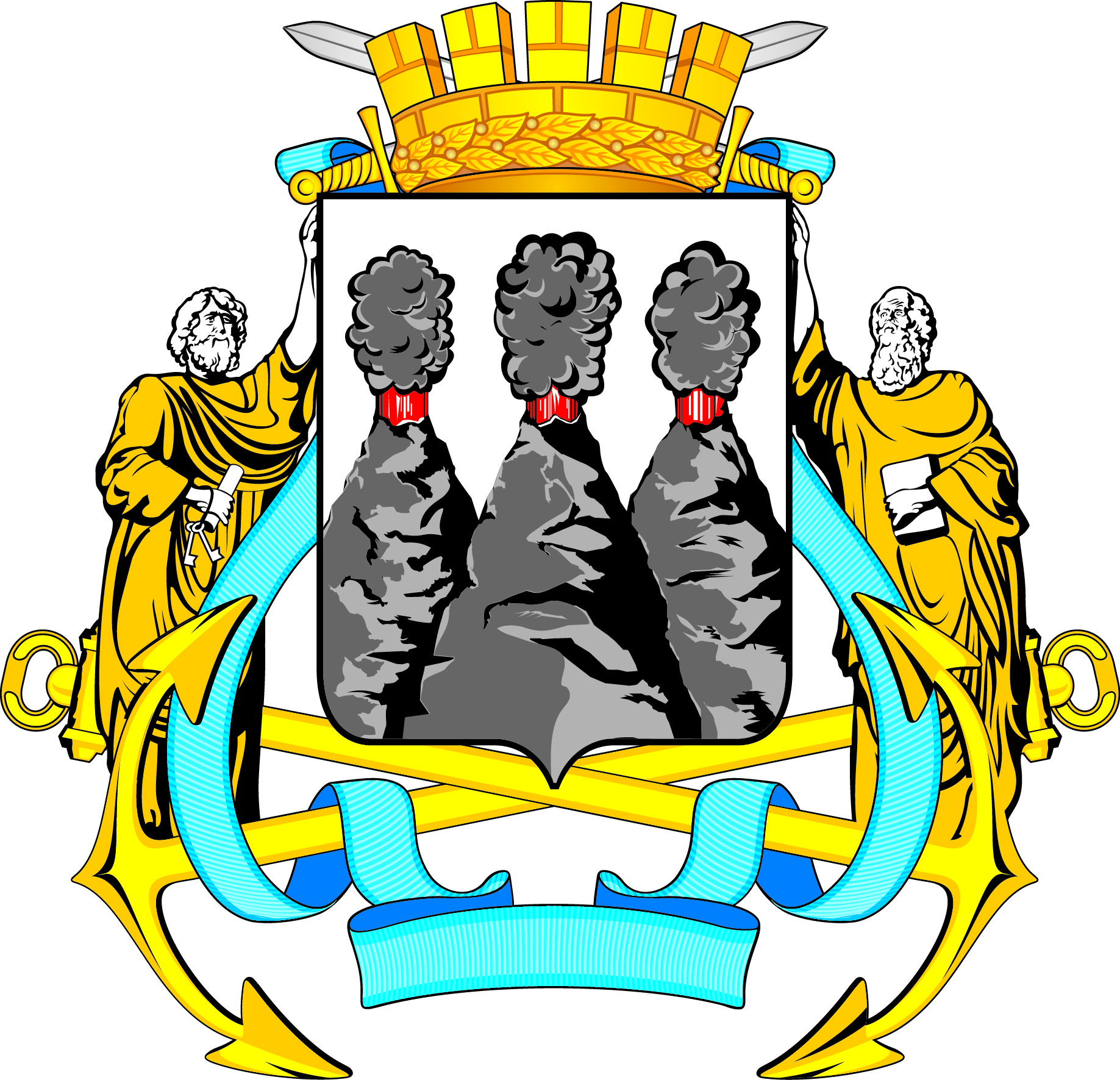 ГОРОДСКАЯ ДУМАПЕТРОПАВЛОВСК-КАМЧАТСКОГОГОРОДСКОГО ОКРУГАКОМИТЕТ ПО СОЦИАЛЬНОЙ И МОЛОДЕЖНОЙ ПОЛИТИКЕ683000, г. Петропавловск-Камчатский, ул. Ленинская, д. 14, тел./факс (8-4152) 42-52-29, www.duma.pkgo.ru  duma@dumapk.ru683000, г. Петропавловск-Камчатский, ул. Ленинская, д. 14, тел./факс (8-4152) 42-52-29, www.duma.pkgo.ru  duma@dumapk.ruПредседательствующий:Председательствующий:Председательствующий:Наумов А.Б.-заместитель председателя Городской Думы Петропавловск-Камчатского городского округа (далее – Городская Дума), председатель Комитета по социальной и молодежной политике 
(далее – Комитет). Присутствовали:Присутствовали:Присутствовали:Березенко А.В.-депутат Городской Думы по единому муниципальному избирательному округу;Веляев И.В.Воровский А.В.--депутат Городской Думы по избирательному округу № 2;депутат Городской Думы по единому муниципальному избирательному округу;Воронин В.И.-депутат Городской Думы по избирательному округу № 4;Краснопольская А.Н.Комиссаров В.В.Лесков Б.А.Мелехин В.Э.----депутат Городской Думы по единому муниципальному избирательному округу;депутат Городской Думы по избирательному округу № 6;депутат Городской Думы по единому муниципальному избирательному округу;депутат Городской Думы по избирательному округу № 3;Мечетин С.И.Питерский А.А.Рыкова И.В.---заместитель председателя Городской Думы, председатель Комитета по городскому хозяйству;депутат Городской Думы по избирательному округу № 1;депутат Городской Думы по единому муниципальному избирательному округу;Сабуров А.Г.-депутат Городской Думы по единому муниципальному избирательному округу;Сароян С.А.-депутат Городской Думы по избирательному округу № 7;Смирнов С.И.Тамбовская Я.Т.--Председатель Городской Думы, депутат Городской Думы по избирательному округу № 6;депутат Городской Думы по единому муниципальному избирательному округу;Толмачев И.Ю.-депутат Городской Думы по избирательному округу № 2;Федоров Д.С.Чеботарев К.Ю.--депутат Городской Думы по единому муниципальному избирательному округу;депутат Городской Думы по избирательному округу № 7.Отсутствовали:Отсутствовали:Отсутствовали:Аникеева О.А.Гнездилов Д.А.--депутат Городской Думы по единому муниципальному избирательному округу;депутат Городской Думы единому муниципальному избирательному округу;Илюшин А.В.Камгазов А.М.Катреча Н.К.---депутат Городской Думы по единому муниципальному избирательному округу;депутат Городской Думы по избирательному округу № 4;депутат Городской Думы по избирательному округу № 4;Лесков Б.А.Лосев К.Е.--депутат Городской Думы по единому муниципальному избирательному округу;депутат Городской Думы по единому муниципальному избирательному округу;Смагина Л.И.-депутат Городской Думы по единому муниципальному избирательному округу;Шуваев Ю.И.-депутат Городской Думы по единому муниципальному избирательному округу.Приглашенные:Брызгин К.В.Сашенков А.А.Сизинцева Е.В.Слепченко И.П.----заместитель Главы администрации Петропавловск-Камчатского городского округа – руководитель Управления делами администрации Петропавловск-Камчатского городского округа;начальник Контрольного управления администрации Петропавловск-Камчатского городского округа;руководитель Управления организации муниципальных закупок администрации Петропавловск-Камчатского городского округа;заместитель руководителя Управления финансов администрации Петропавловск-Камчатского городского округа – начальник отдела казначейского исполнения бюджета;Слободчиков Д.Н.Тарасик Э.П.Чубкова О.С.Шайгородский Г.А.Шеременко С.В.-----председатель Контрольно-счетной палаты Петропавловск-Камчатского  городского округа;заместитель председателя Контрольно-счетной палаты Петропавловск-Камчатского городского округа;заместитель Главы администрации Петропавловск-Камчатского городского округа – руководитель Управления финансов администрации Петропавловск-Камчатского городского округа;заместитель Главы администрации Петропавловск-Камчатского городского округа – руководитель Управления образования администрации Петропавловск-Камчатского городского округа;заместитель руководителя Управления городского хозяйства администрации Петропавловск-Камчатского городского округа.Присутствовали работники аппарата Городской Думы:Присутствовали работники аппарата Городской Думы:Присутствовали работники аппарата Городской Думы:Батареев В.А.-советник председателя Городской Думы;Глуховский Д.В.Горюнова Т.А.--советник председателя Городской Думы;старший специалист 1 разряда отдела аппарата Городской Думы по организационно-правовому обеспечению органов Городской Думы и депутатских объединений;Иванков Т.П.-консультант отдела аппарата Городской Думы по организационно-правовому обеспечению органов Городской Думы и депутатских объединений;Катрук Т.О.-заместитель руководителя аппарата Городской Думы - начальник юридического отдела;Лыскович В.В.-руководитель аппарата Городской Думы;Сотникова Г.А.-консультант отдела аппарата Городской Думы по организационно-правовому обеспечению органов Городской Думы и депутатских объединений;Толочина А.Ю.Труш О.Г.Хопрячков Ю.И.---начальник отдела аппарата Городской Думы по организационно-правовому обеспечению органов Городской Думы и депутатских объединений;советник информационного отдела аппарата Городской Думы;советник председателя Городской Думы;Штырев В.М.-советник организационного отдела аппарата Городской Думы.СЛУШАЛИ:О принятии решения о внесении изменений в Решение Городской Думы Петропавловск-Камчатского городского округа от 22.12.2015 № 374-нд 
«О бюджете Петропавловск-Камчатского городского округа на 2016 год»РЕШИЛИ:Одобрить проект правового акта и рекомендовать Городской Думе принять правовой акт в целом с учетом заключения Контрольно-счетной палаты Петропавловск-Камчатского городского округа от 19.12.2016 № 01-13/705-04.Голосовали: «за» - 19, единогласно.2. СЛУШАЛИ:О назначении публичных слушаний по вопросу «О внесении изменений в Устав Петропавловск-Камчатского городского округа»РЕШИЛИ:Одобрить проект правового акта и рекомендовать Городской Думе принять правовой акт с учетом заключения прокуратуры г. Петропавловска-Камчатского от 16.12.2016 № 7/42-2016.Голосовали: «за» - 19, единогласно.3. СЛУШАЛИ:О принятии решения о внесении изменения в Решение Городской Думы Петропавловск-Камчатского городского округа от 31.10.2013 № 145-нд 
«О наградах и почетных званиях Петропавловск-Камчатского городского округа»РЕШИЛИ:Одобрить проект правового акта и рекомендовать Городской Думе принять правовой акт с учетом заключения прокуратуры г. Петропавловска-Камчатского от 16.12.2016 № 7/42-2016.Голосовали: «за» - 19, единогласно.4.СЛУШАЛИ:О принятии решения о внесении изменения в Решение Городской Думы Петропавловск-Камчатского городского округа от 28.08.2013 № 122-нд 
«О гарантиях и компенсациях для лиц, являющихся работниками организаций, финансируемых из бюджета Петропавловск-Камчатского городского округа»РЕШИЛИ:Одобрить проект правового акта и рекомендовать Городской Думе принять правовой акт в целом.Голосовали: «за» - 19, единогласно.5. СЛУШАЛИ:О принятии решения о внесении изменений в Решение Городской Думы Петропавловск-Камчатского городского округа от 06.05.2013 № 71-нд 
«О порядке предоставления жилых помещений муниципального специализированного жилищного фонда в Петропавловск-Камчатском городском округе»РЕШИЛИ:Одобрить проект правового акта и рекомендовать Городской Думе принять правовой акт с учетом заключения прокуратуры г. Петропавловска-Камчатского от 16.12.2016 № 7/42-2016.Голосовали: «за» - 19, единогласно.6. СЛУШАЛИ:О внесении изменения в решение Городской Думы Петропавловск-Камчатского городского округа от 22.10.2008 № 330-р «Об учреждении Департамента организации муниципальных закупок Петропавловск-Камчатского городского округа, утверждении Положения о нём и Порядка взаимодействия муниципальных заказчиков и органа, уполномоченного на осуществление функций по размещению заказов для муниципальных заказчиков Петропавловск-Камчатского городского округа»РЕШИЛИ:Одобрить проект правового акта и рекомендовать Городской Думе принять правовой акт в целом.Голосовали: «за» - 19, единогласно.7. СЛУШАЛИ:О внесении изменения в решение Городской Думы Петропавловск-Камчатского городского округа от 17.12.2014 № 635-р «О делегировании депутатов Городской Думы Петропавловск-Камчатского городского округа в состав советов директоров (наблюдательных советов) акционерных обществ, 100 процентов акций которых находятся в собственности Петропавловск-Камчатского городского округа»РЕШИЛИ:Рекомендовать Городской Думе включить в состав Совета директоров открытого акционерного общества «Единая городская недвижимость» Толмачева И.Ю.Одобрить проект правового акта и рекомендовать Городской Думе принять правовой акт в целом с учетом предложенной кандидатуры.Голосовали: «за» - 19, единогласно.8. СЛУШАЛИ:О принятии решения о внесении изменения в Решение Городской Думы Петропавловск-Камчатского городского округа от 02.09.2014 № 254-нд 
«О порядке организации использования, охраны, защиты и воспроизводства лесов в Петропавловск-Камчатском городском округе»РЕШИЛИ:Одобрить проект правового акта и рекомендовать Городской Думе принять правовой акт в целом.Голосовали: «за» - 19, единогласно.9.СЛУШАЛИ:О признании утратившими силу отдельных решений Городской Думы Петропавловск-Камчатского городского округаРЕШИЛИ:Одобрить проект правового акта и рекомендовать Городской Думе принять правовой акт в целом.Голосовали: «за» - 19, единогласно.10.СЛУШАЛИ:Об утверждении плана нормотворческой деятельности Городской Думы Петропавловск-Камчатского городского округа на I полугодие 2017 годаРЕШИЛИ:Рекомендовать Городской Думе дополнить план нормотворческой деятельности Городской Думы Петропавловск-Камчатского городского округа на I полугодие 2017 года следующими вопросами:О внесении изменений в Решение Городской Думы Петропавловск-Камчатского городского округа от 26.06.2013 № 90-нд «О порядке регулирования отношений, связанных с формированием, финансовым обеспечением наказов избирателей в Петропавловск-Камчатском городском округе и контролем за их выполнением»;О внесении изменений в Решение Городской Думы Петропавловск-Камчатского городского округа от 27.06.2012 № 508-нд «О порядке и условиях предоставления единовременной субсидии муниципальным служащим Петропавловск-Камчатского городского округа на приобретение жилой площади»;Об установлении квалификационных требований к уровню профессионального образования, стажу муниципальной службы или стажу работы по специальности, направлению подготовки, необходимым для замещения должностей муниципальной службы в органах местного самоуправления Петропавловск-Камчатского городского округа;О внесении изменений в перечень наказов избирателей Петропавловск-Камчатского городского округа на 2017 год, поступивших депутатам Городской Думы Петропавловск-Камчатского городского округа, утвержденный решением Городской Думы Петропавловск-Камчатского городского округа от 24.08.2016 № 1055-р;Об отчете о деятельности Главы администрации Петропавловск-Камчатского городского округа за период с 1 января 2016 года 
по 26 октября 2016 года и деятельности администрации Петропавловск-Камчатского городского округа за 2016 год;Об отчете о деятельности Главы Петропавловск-Камчатского городского округа за период с 1 января 2016 года по 26 октября 2016 года;Об отчете о деятельности Главы Петропавловск-Камчатского городского округа за период с 26 октября по 31 января 2016 года;Об отчете о деятельности Городской Думы Петропавловск-Камчатского городского округа за 2016 год.Одобрить проект правового акта и рекомендовать Городской Думе принять правовой акт с учетом предложенных дополнений.Голосовали: «за» - 19, единогласно.11.СЛУШАЛИ:Об информации о деятельности Комиссии Городской Думы Петропавловск-Камчатского городского округа по взаимодействию с Контрольно-счетной палатой Петропавловск-Камчатского городского округа за 2016 годРЕШИЛИ:Одобрить проект правового акта и рекомендовать Городской Думе принять правовой акт в целом.Голосовали: «за» - 19, единогласно.12.СЛУШАЛИ:Об информации о деятельности Комиссии Городской Думы Петропавловск-Камчатского городского округа по Регламенту и депутатской этике 
за II полугодие 2016 годаРЕШИЛИ:Одобрить проект правового акта и рекомендовать Городской Думе принять правовой акт в целом.Голосовали: «за» - 19, единогласно.13.СЛУШАЛИ:О поручениях Городской Думы Петропавловск-Камчатского городского округа Контрольно-счетной палате Петропавловск-Камчатского городского округа на 2017 годРЕШИЛИ:Одобрить проект правового акта и рекомендовать Городской Думе принять правовой акт в целом.Голосовали: «за» - 19, единогласно.14.СЛУШАЛИ:О принятии Решения о внесении изменений в Решение Городской Думы Петропавловск-Камчатского городского округа от 02.09.2014 № 253-нд 
«О правилах благоустройства территории Петропавловск-Камчатского городского округа и порядке участия собственников зданий (помещений в них) и сооружений в благоустройстве прилегающих территорий»РЕШИЛИ:Учитывая, что разработчик проекта решения снял с повестки дня 55-ой очередной сессии Городской Думы указанный вопрос, информацию принять к сведению.Голосовали: «за» - 19, единогласно.15.СЛУШАЛИ:Об информации о деятельности Комитетов Городской Думы Петропавловск-Камчатского городского округа в 2016 году: - по бюджету и экономике- по городскому хозяйству - по социальной и молодежной политике- по социальной политике за январь-октябрь 2016 года- по молодежной политике, культуре, спорту и туризму - по собственности, земельным отношениям, предпринимательству и инвестициям за январь-апрель 2016 года- по местному самоуправлению и межнациональным отношениям за январь-апрель 2016 годаРЕШИЛИ:Информацию принять к сведению.Голосовали: «за» - 19, единогласно.16.СЛУШАЛИ:Об утверждении Планов работы Комитетов Городской Думы Петропавловск-Камчатского городского округа на I полугодие 2017 года - по бюджету и экономике- по социальной и молодежной политике - по городскому хозяйствуРЕШИЛИ:Принять прилагаемые Планы работы комитетов за основу.Голосовали: «за» - 19, единогласно.Заместитель председателя Городской Думы Петропавловск-Камчатского городского округа, председатель Комитета по социальной и молодежной политике                              А.Б. Наумов